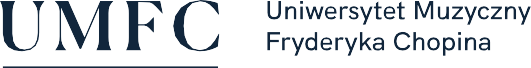 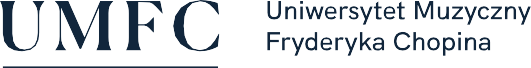 SPOSOBY REALIZACJI I WERYFIKACJI EFEKTÓW UCZENIA SIĘ ZOSTAŁY DOSTOSOWANE DO SYTACJI EPIDEMIOLOGICZNEJ WEWNĘTRZNYMI AKTAMI PRAWNYMI UCZELNINazwa przedmiotu: Drugi instrument – akordeon Nazwa przedmiotu: Drugi instrument – akordeon Nazwa przedmiotu: Drugi instrument – akordeon Nazwa przedmiotu: Drugi instrument – akordeon Nazwa przedmiotu: Drugi instrument – akordeon Nazwa przedmiotu: Drugi instrument – akordeon Nazwa przedmiotu: Drugi instrument – akordeon Nazwa przedmiotu: Drugi instrument – akordeon Nazwa przedmiotu: Drugi instrument – akordeon Nazwa przedmiotu: Drugi instrument – akordeon Nazwa przedmiotu: Drugi instrument – akordeon Nazwa przedmiotu: Drugi instrument – akordeon Nazwa przedmiotu: Drugi instrument – akordeon Nazwa przedmiotu: Drugi instrument – akordeon Nazwa przedmiotu: Drugi instrument – akordeon Nazwa przedmiotu: Drugi instrument – akordeon Nazwa przedmiotu: Drugi instrument – akordeon Nazwa przedmiotu: Drugi instrument – akordeon Nazwa przedmiotu: Drugi instrument – akordeon Nazwa przedmiotu: Drugi instrument – akordeon Nazwa przedmiotu: Drugi instrument – akordeon Nazwa przedmiotu: Drugi instrument – akordeon Nazwa przedmiotu: Drugi instrument – akordeon Nazwa przedmiotu: Drugi instrument – akordeon Jednostka prowadząca przedmiot:UMFC Filia w BiałymstokuWydział Instrumentalno-Pedagogiczny, Edukacji Muzycznej i WokalistykiJednostka prowadząca przedmiot:UMFC Filia w BiałymstokuWydział Instrumentalno-Pedagogiczny, Edukacji Muzycznej i WokalistykiJednostka prowadząca przedmiot:UMFC Filia w BiałymstokuWydział Instrumentalno-Pedagogiczny, Edukacji Muzycznej i WokalistykiJednostka prowadząca przedmiot:UMFC Filia w BiałymstokuWydział Instrumentalno-Pedagogiczny, Edukacji Muzycznej i WokalistykiJednostka prowadząca przedmiot:UMFC Filia w BiałymstokuWydział Instrumentalno-Pedagogiczny, Edukacji Muzycznej i WokalistykiJednostka prowadząca przedmiot:UMFC Filia w BiałymstokuWydział Instrumentalno-Pedagogiczny, Edukacji Muzycznej i WokalistykiJednostka prowadząca przedmiot:UMFC Filia w BiałymstokuWydział Instrumentalno-Pedagogiczny, Edukacji Muzycznej i WokalistykiJednostka prowadząca przedmiot:UMFC Filia w BiałymstokuWydział Instrumentalno-Pedagogiczny, Edukacji Muzycznej i WokalistykiJednostka prowadząca przedmiot:UMFC Filia w BiałymstokuWydział Instrumentalno-Pedagogiczny, Edukacji Muzycznej i WokalistykiJednostka prowadząca przedmiot:UMFC Filia w BiałymstokuWydział Instrumentalno-Pedagogiczny, Edukacji Muzycznej i WokalistykiJednostka prowadząca przedmiot:UMFC Filia w BiałymstokuWydział Instrumentalno-Pedagogiczny, Edukacji Muzycznej i WokalistykiJednostka prowadząca przedmiot:UMFC Filia w BiałymstokuWydział Instrumentalno-Pedagogiczny, Edukacji Muzycznej i WokalistykiJednostka prowadząca przedmiot:UMFC Filia w BiałymstokuWydział Instrumentalno-Pedagogiczny, Edukacji Muzycznej i WokalistykiJednostka prowadząca przedmiot:UMFC Filia w BiałymstokuWydział Instrumentalno-Pedagogiczny, Edukacji Muzycznej i WokalistykiJednostka prowadząca przedmiot:UMFC Filia w BiałymstokuWydział Instrumentalno-Pedagogiczny, Edukacji Muzycznej i WokalistykiJednostka prowadząca przedmiot:UMFC Filia w BiałymstokuWydział Instrumentalno-Pedagogiczny, Edukacji Muzycznej i WokalistykiJednostka prowadząca przedmiot:UMFC Filia w BiałymstokuWydział Instrumentalno-Pedagogiczny, Edukacji Muzycznej i WokalistykiJednostka prowadząca przedmiot:UMFC Filia w BiałymstokuWydział Instrumentalno-Pedagogiczny, Edukacji Muzycznej i WokalistykiJednostka prowadząca przedmiot:UMFC Filia w BiałymstokuWydział Instrumentalno-Pedagogiczny, Edukacji Muzycznej i WokalistykiJednostka prowadząca przedmiot:UMFC Filia w BiałymstokuWydział Instrumentalno-Pedagogiczny, Edukacji Muzycznej i WokalistykiRok akademicki:2020/2021Rok akademicki:2020/2021Rok akademicki:2020/2021Rok akademicki:2020/2021Kierunek:edukacja artystyczna w zakresie sztuki muzycznejKierunek:edukacja artystyczna w zakresie sztuki muzycznejKierunek:edukacja artystyczna w zakresie sztuki muzycznejKierunek:edukacja artystyczna w zakresie sztuki muzycznejKierunek:edukacja artystyczna w zakresie sztuki muzycznejKierunek:edukacja artystyczna w zakresie sztuki muzycznejKierunek:edukacja artystyczna w zakresie sztuki muzycznejKierunek:edukacja artystyczna w zakresie sztuki muzycznejKierunek:edukacja artystyczna w zakresie sztuki muzycznejKierunek:edukacja artystyczna w zakresie sztuki muzycznejKierunek:edukacja artystyczna w zakresie sztuki muzycznejKierunek:edukacja artystyczna w zakresie sztuki muzycznejKierunek:edukacja artystyczna w zakresie sztuki muzycznejKierunek:edukacja artystyczna w zakresie sztuki muzycznejSpecjalność:prowadzenie zespołów muzycznych, muzyka szkolnaSpecjalność:prowadzenie zespołów muzycznych, muzyka szkolnaSpecjalność:prowadzenie zespołów muzycznych, muzyka szkolnaSpecjalność:prowadzenie zespołów muzycznych, muzyka szkolnaSpecjalność:prowadzenie zespołów muzycznych, muzyka szkolnaSpecjalność:prowadzenie zespołów muzycznych, muzyka szkolnaSpecjalność:prowadzenie zespołów muzycznych, muzyka szkolnaSpecjalność:prowadzenie zespołów muzycznych, muzyka szkolnaSpecjalność:prowadzenie zespołów muzycznych, muzyka szkolnaSpecjalność:prowadzenie zespołów muzycznych, muzyka szkolnaForma studiówstacjonarne I stForma studiówstacjonarne I stForma studiówstacjonarne I stForma studiówstacjonarne I stForma studiówstacjonarne I stForma studiówstacjonarne I stForma studiówstacjonarne I stForma studiówstacjonarne I stForma studiówstacjonarne I stForma studiówstacjonarne I stProfil kształcenia:ogólnoakademicki (A)Profil kształcenia:ogólnoakademicki (A)Profil kształcenia:ogólnoakademicki (A)Profil kształcenia:ogólnoakademicki (A)Profil kształcenia:ogólnoakademicki (A)Profil kształcenia:ogólnoakademicki (A)Profil kształcenia:ogólnoakademicki (A)Status przedmiotu:obowiązkowy Status przedmiotu:obowiązkowy Status przedmiotu:obowiązkowy Status przedmiotu:obowiązkowy Status przedmiotu:obowiązkowy Status przedmiotu:obowiązkowy Status przedmiotu:obowiązkowy Forma zajęć:ćwiczeniaForma zajęć:ćwiczeniaForma zajęć:ćwiczeniaForma zajęć:ćwiczeniaForma zajęć:ćwiczeniaForma zajęć:ćwiczeniaForma zajęć:ćwiczeniaJęzyk przedmiotu:polskiJęzyk przedmiotu:polskiJęzyk przedmiotu:polskiJęzyk przedmiotu:polskiJęzyk przedmiotu:polskiJęzyk przedmiotu:polskiJęzyk przedmiotu:polskiJęzyk przedmiotu:polskiRok/semestr:R. I-II sem.I-IVRok/semestr:R. I-II sem.I-IVRok/semestr:R. I-II sem.I-IVRok/semestr:R. I-II sem.I-IVRok/semestr:R. I-II sem.I-IVWymiar godzin:60Wymiar godzin:60Wymiar godzin:60Wymiar godzin:60Koordynator przedmiotuKoordynator przedmiotuKoordynator przedmiotuKoordynator przedmiotuKoordynator przedmiotuKierownik Katedry Chóralistyki i Edukacji Artystycznej Kierownik Katedry Chóralistyki i Edukacji Artystycznej Kierownik Katedry Chóralistyki i Edukacji Artystycznej Kierownik Katedry Chóralistyki i Edukacji Artystycznej Kierownik Katedry Chóralistyki i Edukacji Artystycznej Kierownik Katedry Chóralistyki i Edukacji Artystycznej Kierownik Katedry Chóralistyki i Edukacji Artystycznej Kierownik Katedry Chóralistyki i Edukacji Artystycznej Kierownik Katedry Chóralistyki i Edukacji Artystycznej Kierownik Katedry Chóralistyki i Edukacji Artystycznej Kierownik Katedry Chóralistyki i Edukacji Artystycznej Kierownik Katedry Chóralistyki i Edukacji Artystycznej Kierownik Katedry Chóralistyki i Edukacji Artystycznej Kierownik Katedry Chóralistyki i Edukacji Artystycznej Kierownik Katedry Chóralistyki i Edukacji Artystycznej Kierownik Katedry Chóralistyki i Edukacji Artystycznej Kierownik Katedry Chóralistyki i Edukacji Artystycznej Kierownik Katedry Chóralistyki i Edukacji Artystycznej Kierownik Katedry Chóralistyki i Edukacji Artystycznej Prowadzący zajęciaProwadzący zajęciaProwadzący zajęciaProwadzący zajęciaProwadzący zajęciadr hab. Zbigniew Koźlik,  prof. UMFCdr hab. Zbigniew Koźlik,  prof. UMFCdr hab. Zbigniew Koźlik,  prof. UMFCdr hab. Zbigniew Koźlik,  prof. UMFCdr hab. Zbigniew Koźlik,  prof. UMFCdr hab. Zbigniew Koźlik,  prof. UMFCdr hab. Zbigniew Koźlik,  prof. UMFCdr hab. Zbigniew Koźlik,  prof. UMFCdr hab. Zbigniew Koźlik,  prof. UMFCdr hab. Zbigniew Koźlik,  prof. UMFCdr hab. Zbigniew Koźlik,  prof. UMFCdr hab. Zbigniew Koźlik,  prof. UMFCdr hab. Zbigniew Koźlik,  prof. UMFCdr hab. Zbigniew Koźlik,  prof. UMFCdr hab. Zbigniew Koźlik,  prof. UMFCdr hab. Zbigniew Koźlik,  prof. UMFCdr hab. Zbigniew Koźlik,  prof. UMFCdr hab. Zbigniew Koźlik,  prof. UMFCdr hab. Zbigniew Koźlik,  prof. UMFCCele przedmiotuCele przedmiotuCele przedmiotuCele przedmiotuCele przedmiotu1.Nauka gry na akordeonie od podstaw, z klawiaturą izomorficzną przy zmianie instrumentu.2.Praca nad umiejętnością sprawnego czytania nut.3.Doskonalenie gry.4.Kształtowanie wyobraźni muzycznej i wrażliwości estetycznej.5.Pogłębianie wiedzy muzycznej oraz integracja wiedzy teoretycznej.6.Kształtowanie umiejętności samodzielnej pracy, przygotowanie do przyszłej pracy pedagogicznej.1.Nauka gry na akordeonie od podstaw, z klawiaturą izomorficzną przy zmianie instrumentu.2.Praca nad umiejętnością sprawnego czytania nut.3.Doskonalenie gry.4.Kształtowanie wyobraźni muzycznej i wrażliwości estetycznej.5.Pogłębianie wiedzy muzycznej oraz integracja wiedzy teoretycznej.6.Kształtowanie umiejętności samodzielnej pracy, przygotowanie do przyszłej pracy pedagogicznej.1.Nauka gry na akordeonie od podstaw, z klawiaturą izomorficzną przy zmianie instrumentu.2.Praca nad umiejętnością sprawnego czytania nut.3.Doskonalenie gry.4.Kształtowanie wyobraźni muzycznej i wrażliwości estetycznej.5.Pogłębianie wiedzy muzycznej oraz integracja wiedzy teoretycznej.6.Kształtowanie umiejętności samodzielnej pracy, przygotowanie do przyszłej pracy pedagogicznej.1.Nauka gry na akordeonie od podstaw, z klawiaturą izomorficzną przy zmianie instrumentu.2.Praca nad umiejętnością sprawnego czytania nut.3.Doskonalenie gry.4.Kształtowanie wyobraźni muzycznej i wrażliwości estetycznej.5.Pogłębianie wiedzy muzycznej oraz integracja wiedzy teoretycznej.6.Kształtowanie umiejętności samodzielnej pracy, przygotowanie do przyszłej pracy pedagogicznej.1.Nauka gry na akordeonie od podstaw, z klawiaturą izomorficzną przy zmianie instrumentu.2.Praca nad umiejętnością sprawnego czytania nut.3.Doskonalenie gry.4.Kształtowanie wyobraźni muzycznej i wrażliwości estetycznej.5.Pogłębianie wiedzy muzycznej oraz integracja wiedzy teoretycznej.6.Kształtowanie umiejętności samodzielnej pracy, przygotowanie do przyszłej pracy pedagogicznej.1.Nauka gry na akordeonie od podstaw, z klawiaturą izomorficzną przy zmianie instrumentu.2.Praca nad umiejętnością sprawnego czytania nut.3.Doskonalenie gry.4.Kształtowanie wyobraźni muzycznej i wrażliwości estetycznej.5.Pogłębianie wiedzy muzycznej oraz integracja wiedzy teoretycznej.6.Kształtowanie umiejętności samodzielnej pracy, przygotowanie do przyszłej pracy pedagogicznej.1.Nauka gry na akordeonie od podstaw, z klawiaturą izomorficzną przy zmianie instrumentu.2.Praca nad umiejętnością sprawnego czytania nut.3.Doskonalenie gry.4.Kształtowanie wyobraźni muzycznej i wrażliwości estetycznej.5.Pogłębianie wiedzy muzycznej oraz integracja wiedzy teoretycznej.6.Kształtowanie umiejętności samodzielnej pracy, przygotowanie do przyszłej pracy pedagogicznej.1.Nauka gry na akordeonie od podstaw, z klawiaturą izomorficzną przy zmianie instrumentu.2.Praca nad umiejętnością sprawnego czytania nut.3.Doskonalenie gry.4.Kształtowanie wyobraźni muzycznej i wrażliwości estetycznej.5.Pogłębianie wiedzy muzycznej oraz integracja wiedzy teoretycznej.6.Kształtowanie umiejętności samodzielnej pracy, przygotowanie do przyszłej pracy pedagogicznej.1.Nauka gry na akordeonie od podstaw, z klawiaturą izomorficzną przy zmianie instrumentu.2.Praca nad umiejętnością sprawnego czytania nut.3.Doskonalenie gry.4.Kształtowanie wyobraźni muzycznej i wrażliwości estetycznej.5.Pogłębianie wiedzy muzycznej oraz integracja wiedzy teoretycznej.6.Kształtowanie umiejętności samodzielnej pracy, przygotowanie do przyszłej pracy pedagogicznej.1.Nauka gry na akordeonie od podstaw, z klawiaturą izomorficzną przy zmianie instrumentu.2.Praca nad umiejętnością sprawnego czytania nut.3.Doskonalenie gry.4.Kształtowanie wyobraźni muzycznej i wrażliwości estetycznej.5.Pogłębianie wiedzy muzycznej oraz integracja wiedzy teoretycznej.6.Kształtowanie umiejętności samodzielnej pracy, przygotowanie do przyszłej pracy pedagogicznej.1.Nauka gry na akordeonie od podstaw, z klawiaturą izomorficzną przy zmianie instrumentu.2.Praca nad umiejętnością sprawnego czytania nut.3.Doskonalenie gry.4.Kształtowanie wyobraźni muzycznej i wrażliwości estetycznej.5.Pogłębianie wiedzy muzycznej oraz integracja wiedzy teoretycznej.6.Kształtowanie umiejętności samodzielnej pracy, przygotowanie do przyszłej pracy pedagogicznej.1.Nauka gry na akordeonie od podstaw, z klawiaturą izomorficzną przy zmianie instrumentu.2.Praca nad umiejętnością sprawnego czytania nut.3.Doskonalenie gry.4.Kształtowanie wyobraźni muzycznej i wrażliwości estetycznej.5.Pogłębianie wiedzy muzycznej oraz integracja wiedzy teoretycznej.6.Kształtowanie umiejętności samodzielnej pracy, przygotowanie do przyszłej pracy pedagogicznej.1.Nauka gry na akordeonie od podstaw, z klawiaturą izomorficzną przy zmianie instrumentu.2.Praca nad umiejętnością sprawnego czytania nut.3.Doskonalenie gry.4.Kształtowanie wyobraźni muzycznej i wrażliwości estetycznej.5.Pogłębianie wiedzy muzycznej oraz integracja wiedzy teoretycznej.6.Kształtowanie umiejętności samodzielnej pracy, przygotowanie do przyszłej pracy pedagogicznej.1.Nauka gry na akordeonie od podstaw, z klawiaturą izomorficzną przy zmianie instrumentu.2.Praca nad umiejętnością sprawnego czytania nut.3.Doskonalenie gry.4.Kształtowanie wyobraźni muzycznej i wrażliwości estetycznej.5.Pogłębianie wiedzy muzycznej oraz integracja wiedzy teoretycznej.6.Kształtowanie umiejętności samodzielnej pracy, przygotowanie do przyszłej pracy pedagogicznej.1.Nauka gry na akordeonie od podstaw, z klawiaturą izomorficzną przy zmianie instrumentu.2.Praca nad umiejętnością sprawnego czytania nut.3.Doskonalenie gry.4.Kształtowanie wyobraźni muzycznej i wrażliwości estetycznej.5.Pogłębianie wiedzy muzycznej oraz integracja wiedzy teoretycznej.6.Kształtowanie umiejętności samodzielnej pracy, przygotowanie do przyszłej pracy pedagogicznej.1.Nauka gry na akordeonie od podstaw, z klawiaturą izomorficzną przy zmianie instrumentu.2.Praca nad umiejętnością sprawnego czytania nut.3.Doskonalenie gry.4.Kształtowanie wyobraźni muzycznej i wrażliwości estetycznej.5.Pogłębianie wiedzy muzycznej oraz integracja wiedzy teoretycznej.6.Kształtowanie umiejętności samodzielnej pracy, przygotowanie do przyszłej pracy pedagogicznej.1.Nauka gry na akordeonie od podstaw, z klawiaturą izomorficzną przy zmianie instrumentu.2.Praca nad umiejętnością sprawnego czytania nut.3.Doskonalenie gry.4.Kształtowanie wyobraźni muzycznej i wrażliwości estetycznej.5.Pogłębianie wiedzy muzycznej oraz integracja wiedzy teoretycznej.6.Kształtowanie umiejętności samodzielnej pracy, przygotowanie do przyszłej pracy pedagogicznej.1.Nauka gry na akordeonie od podstaw, z klawiaturą izomorficzną przy zmianie instrumentu.2.Praca nad umiejętnością sprawnego czytania nut.3.Doskonalenie gry.4.Kształtowanie wyobraźni muzycznej i wrażliwości estetycznej.5.Pogłębianie wiedzy muzycznej oraz integracja wiedzy teoretycznej.6.Kształtowanie umiejętności samodzielnej pracy, przygotowanie do przyszłej pracy pedagogicznej.1.Nauka gry na akordeonie od podstaw, z klawiaturą izomorficzną przy zmianie instrumentu.2.Praca nad umiejętnością sprawnego czytania nut.3.Doskonalenie gry.4.Kształtowanie wyobraźni muzycznej i wrażliwości estetycznej.5.Pogłębianie wiedzy muzycznej oraz integracja wiedzy teoretycznej.6.Kształtowanie umiejętności samodzielnej pracy, przygotowanie do przyszłej pracy pedagogicznej.Wymagania wstępneWymagania wstępneWymagania wstępneWymagania wstępneWymagania wstępneZgodnie z regulaminem studiówZgodnie z regulaminem studiówZgodnie z regulaminem studiówZgodnie z regulaminem studiówZgodnie z regulaminem studiówZgodnie z regulaminem studiówZgodnie z regulaminem studiówZgodnie z regulaminem studiówZgodnie z regulaminem studiówZgodnie z regulaminem studiówZgodnie z regulaminem studiówZgodnie z regulaminem studiówZgodnie z regulaminem studiówZgodnie z regulaminem studiówZgodnie z regulaminem studiówZgodnie z regulaminem studiówZgodnie z regulaminem studiówZgodnie z regulaminem studiówZgodnie z regulaminem studiówKategorie efektów Kategorie efektów Nr efektuNr efektuNr efektuEFEKTY UCZENIA SIĘ DLA PRZEDMIOTUEFEKTY UCZENIA SIĘ DLA PRZEDMIOTUEFEKTY UCZENIA SIĘ DLA PRZEDMIOTUEFEKTY UCZENIA SIĘ DLA PRZEDMIOTUEFEKTY UCZENIA SIĘ DLA PRZEDMIOTUEFEKTY UCZENIA SIĘ DLA PRZEDMIOTUEFEKTY UCZENIA SIĘ DLA PRZEDMIOTUEFEKTY UCZENIA SIĘ DLA PRZEDMIOTUEFEKTY UCZENIA SIĘ DLA PRZEDMIOTUEFEKTY UCZENIA SIĘ DLA PRZEDMIOTUEFEKTY UCZENIA SIĘ DLA PRZEDMIOTUEFEKTY UCZENIA SIĘ DLA PRZEDMIOTUEFEKTY UCZENIA SIĘ DLA PRZEDMIOTUEFEKTY UCZENIA SIĘ DLA PRZEDMIOTUEFEKTY UCZENIA SIĘ DLA PRZEDMIOTUEFEKTY UCZENIA SIĘ DLA PRZEDMIOTUEFEKTY UCZENIA SIĘ DLA PRZEDMIOTUEFEKTY UCZENIA SIĘ DLA PRZEDMIOTUNumer efektu kier./spec.WiedzaWiedza111Zna podstawowy repertuar akordeonowyZna podstawowy repertuar akordeonowyZna podstawowy repertuar akordeonowyZna podstawowy repertuar akordeonowyZna podstawowy repertuar akordeonowyZna podstawowy repertuar akordeonowyZna podstawowy repertuar akordeonowyZna podstawowy repertuar akordeonowyZna podstawowy repertuar akordeonowyZna podstawowy repertuar akordeonowyZna podstawowy repertuar akordeonowyZna podstawowy repertuar akordeonowyZna podstawowy repertuar akordeonowyZna podstawowy repertuar akordeonowyZna podstawowy repertuar akordeonowyZna podstawowy repertuar akordeonowyZna podstawowy repertuar akordeonowyZna podstawowy repertuar akordeonowyS1_W1Umiejętności Umiejętności 222Posiada umiejętności wykonywania wybranych utworów podstawowego  repertuaru akordeonowegoPosiada umiejętności wykonywania wybranych utworów podstawowego  repertuaru akordeonowegoPosiada umiejętności wykonywania wybranych utworów podstawowego  repertuaru akordeonowegoPosiada umiejętności wykonywania wybranych utworów podstawowego  repertuaru akordeonowegoPosiada umiejętności wykonywania wybranych utworów podstawowego  repertuaru akordeonowegoPosiada umiejętności wykonywania wybranych utworów podstawowego  repertuaru akordeonowegoPosiada umiejętności wykonywania wybranych utworów podstawowego  repertuaru akordeonowegoPosiada umiejętności wykonywania wybranych utworów podstawowego  repertuaru akordeonowegoPosiada umiejętności wykonywania wybranych utworów podstawowego  repertuaru akordeonowegoPosiada umiejętności wykonywania wybranych utworów podstawowego  repertuaru akordeonowegoPosiada umiejętności wykonywania wybranych utworów podstawowego  repertuaru akordeonowegoPosiada umiejętności wykonywania wybranych utworów podstawowego  repertuaru akordeonowegoPosiada umiejętności wykonywania wybranych utworów podstawowego  repertuaru akordeonowegoPosiada umiejętności wykonywania wybranych utworów podstawowego  repertuaru akordeonowegoPosiada umiejętności wykonywania wybranych utworów podstawowego  repertuaru akordeonowegoPosiada umiejętności wykonywania wybranych utworów podstawowego  repertuaru akordeonowegoPosiada umiejętności wykonywania wybranych utworów podstawowego  repertuaru akordeonowegoPosiada umiejętności wykonywania wybranych utworów podstawowego  repertuaru akordeonowegoS1_U2UmiejętnościUmiejętności333Posiada prawidłowe nawyki dotyczące postawy i techniki gry, wykazuje samodzielne doskonalenie warsztatu gryPosiada prawidłowe nawyki dotyczące postawy i techniki gry, wykazuje samodzielne doskonalenie warsztatu gryPosiada prawidłowe nawyki dotyczące postawy i techniki gry, wykazuje samodzielne doskonalenie warsztatu gryPosiada prawidłowe nawyki dotyczące postawy i techniki gry, wykazuje samodzielne doskonalenie warsztatu gryPosiada prawidłowe nawyki dotyczące postawy i techniki gry, wykazuje samodzielne doskonalenie warsztatu gryPosiada prawidłowe nawyki dotyczące postawy i techniki gry, wykazuje samodzielne doskonalenie warsztatu gryPosiada prawidłowe nawyki dotyczące postawy i techniki gry, wykazuje samodzielne doskonalenie warsztatu gryPosiada prawidłowe nawyki dotyczące postawy i techniki gry, wykazuje samodzielne doskonalenie warsztatu gryPosiada prawidłowe nawyki dotyczące postawy i techniki gry, wykazuje samodzielne doskonalenie warsztatu gryPosiada prawidłowe nawyki dotyczące postawy i techniki gry, wykazuje samodzielne doskonalenie warsztatu gryPosiada prawidłowe nawyki dotyczące postawy i techniki gry, wykazuje samodzielne doskonalenie warsztatu gryPosiada prawidłowe nawyki dotyczące postawy i techniki gry, wykazuje samodzielne doskonalenie warsztatu gryPosiada prawidłowe nawyki dotyczące postawy i techniki gry, wykazuje samodzielne doskonalenie warsztatu gryPosiada prawidłowe nawyki dotyczące postawy i techniki gry, wykazuje samodzielne doskonalenie warsztatu gryPosiada prawidłowe nawyki dotyczące postawy i techniki gry, wykazuje samodzielne doskonalenie warsztatu gryPosiada prawidłowe nawyki dotyczące postawy i techniki gry, wykazuje samodzielne doskonalenie warsztatu gryPosiada prawidłowe nawyki dotyczące postawy i techniki gry, wykazuje samodzielne doskonalenie warsztatu gryPosiada prawidłowe nawyki dotyczące postawy i techniki gry, wykazuje samodzielne doskonalenie warsztatu gryS1_7TREŚCI PROGRAMOWE PRZEDMIOTUTREŚCI PROGRAMOWE PRZEDMIOTUTREŚCI PROGRAMOWE PRZEDMIOTUTREŚCI PROGRAMOWE PRZEDMIOTUTREŚCI PROGRAMOWE PRZEDMIOTUTREŚCI PROGRAMOWE PRZEDMIOTUTREŚCI PROGRAMOWE PRZEDMIOTUTREŚCI PROGRAMOWE PRZEDMIOTUTREŚCI PROGRAMOWE PRZEDMIOTUTREŚCI PROGRAMOWE PRZEDMIOTUTREŚCI PROGRAMOWE PRZEDMIOTUTREŚCI PROGRAMOWE PRZEDMIOTUTREŚCI PROGRAMOWE PRZEDMIOTUTREŚCI PROGRAMOWE PRZEDMIOTUTREŚCI PROGRAMOWE PRZEDMIOTUTREŚCI PROGRAMOWE PRZEDMIOTUTREŚCI PROGRAMOWE PRZEDMIOTUTREŚCI PROGRAMOWE PRZEDMIOTUTREŚCI PROGRAMOWE PRZEDMIOTUTREŚCI PROGRAMOWE PRZEDMIOTUTREŚCI PROGRAMOWE PRZEDMIOTUTREŚCI PROGRAMOWE PRZEDMIOTUTREŚCI PROGRAMOWE PRZEDMIOTULiczba godzinSemestr I1.Z uwagi na indywidualny charakter prowadzenia zajęć i szerokiej skali umiejętności studenta od początkującej, bez przygotowania, treści programowe stosowane adekwatnie.2.Zapoznanie z wiadomościami z zakresu budowy działania i historii instrumentu.3.Nabywanie i rozwijanie umiejętności gry podstawowej na akordeonie klawiszowym lub izomorficznym.4.Rozwijanie umiejętności gry a vista.5.Nauka odczytania treści muzycznych utworu.6.Analiza budowy formalnej utworu.7.Opanowanie pamięciowe utworu.8.Rozwijanie sprawności technicznej.Semestr I1.Z uwagi na indywidualny charakter prowadzenia zajęć i szerokiej skali umiejętności studenta od początkującej, bez przygotowania, treści programowe stosowane adekwatnie.2.Zapoznanie z wiadomościami z zakresu budowy działania i historii instrumentu.3.Nabywanie i rozwijanie umiejętności gry podstawowej na akordeonie klawiszowym lub izomorficznym.4.Rozwijanie umiejętności gry a vista.5.Nauka odczytania treści muzycznych utworu.6.Analiza budowy formalnej utworu.7.Opanowanie pamięciowe utworu.8.Rozwijanie sprawności technicznej.Semestr I1.Z uwagi na indywidualny charakter prowadzenia zajęć i szerokiej skali umiejętności studenta od początkującej, bez przygotowania, treści programowe stosowane adekwatnie.2.Zapoznanie z wiadomościami z zakresu budowy działania i historii instrumentu.3.Nabywanie i rozwijanie umiejętności gry podstawowej na akordeonie klawiszowym lub izomorficznym.4.Rozwijanie umiejętności gry a vista.5.Nauka odczytania treści muzycznych utworu.6.Analiza budowy formalnej utworu.7.Opanowanie pamięciowe utworu.8.Rozwijanie sprawności technicznej.Semestr I1.Z uwagi na indywidualny charakter prowadzenia zajęć i szerokiej skali umiejętności studenta od początkującej, bez przygotowania, treści programowe stosowane adekwatnie.2.Zapoznanie z wiadomościami z zakresu budowy działania i historii instrumentu.3.Nabywanie i rozwijanie umiejętności gry podstawowej na akordeonie klawiszowym lub izomorficznym.4.Rozwijanie umiejętności gry a vista.5.Nauka odczytania treści muzycznych utworu.6.Analiza budowy formalnej utworu.7.Opanowanie pamięciowe utworu.8.Rozwijanie sprawności technicznej.Semestr I1.Z uwagi na indywidualny charakter prowadzenia zajęć i szerokiej skali umiejętności studenta od początkującej, bez przygotowania, treści programowe stosowane adekwatnie.2.Zapoznanie z wiadomościami z zakresu budowy działania i historii instrumentu.3.Nabywanie i rozwijanie umiejętności gry podstawowej na akordeonie klawiszowym lub izomorficznym.4.Rozwijanie umiejętności gry a vista.5.Nauka odczytania treści muzycznych utworu.6.Analiza budowy formalnej utworu.7.Opanowanie pamięciowe utworu.8.Rozwijanie sprawności technicznej.Semestr I1.Z uwagi na indywidualny charakter prowadzenia zajęć i szerokiej skali umiejętności studenta od początkującej, bez przygotowania, treści programowe stosowane adekwatnie.2.Zapoznanie z wiadomościami z zakresu budowy działania i historii instrumentu.3.Nabywanie i rozwijanie umiejętności gry podstawowej na akordeonie klawiszowym lub izomorficznym.4.Rozwijanie umiejętności gry a vista.5.Nauka odczytania treści muzycznych utworu.6.Analiza budowy formalnej utworu.7.Opanowanie pamięciowe utworu.8.Rozwijanie sprawności technicznej.Semestr I1.Z uwagi na indywidualny charakter prowadzenia zajęć i szerokiej skali umiejętności studenta od początkującej, bez przygotowania, treści programowe stosowane adekwatnie.2.Zapoznanie z wiadomościami z zakresu budowy działania i historii instrumentu.3.Nabywanie i rozwijanie umiejętności gry podstawowej na akordeonie klawiszowym lub izomorficznym.4.Rozwijanie umiejętności gry a vista.5.Nauka odczytania treści muzycznych utworu.6.Analiza budowy formalnej utworu.7.Opanowanie pamięciowe utworu.8.Rozwijanie sprawności technicznej.Semestr I1.Z uwagi na indywidualny charakter prowadzenia zajęć i szerokiej skali umiejętności studenta od początkującej, bez przygotowania, treści programowe stosowane adekwatnie.2.Zapoznanie z wiadomościami z zakresu budowy działania i historii instrumentu.3.Nabywanie i rozwijanie umiejętności gry podstawowej na akordeonie klawiszowym lub izomorficznym.4.Rozwijanie umiejętności gry a vista.5.Nauka odczytania treści muzycznych utworu.6.Analiza budowy formalnej utworu.7.Opanowanie pamięciowe utworu.8.Rozwijanie sprawności technicznej.Semestr I1.Z uwagi na indywidualny charakter prowadzenia zajęć i szerokiej skali umiejętności studenta od początkującej, bez przygotowania, treści programowe stosowane adekwatnie.2.Zapoznanie z wiadomościami z zakresu budowy działania i historii instrumentu.3.Nabywanie i rozwijanie umiejętności gry podstawowej na akordeonie klawiszowym lub izomorficznym.4.Rozwijanie umiejętności gry a vista.5.Nauka odczytania treści muzycznych utworu.6.Analiza budowy formalnej utworu.7.Opanowanie pamięciowe utworu.8.Rozwijanie sprawności technicznej.Semestr I1.Z uwagi na indywidualny charakter prowadzenia zajęć i szerokiej skali umiejętności studenta od początkującej, bez przygotowania, treści programowe stosowane adekwatnie.2.Zapoznanie z wiadomościami z zakresu budowy działania i historii instrumentu.3.Nabywanie i rozwijanie umiejętności gry podstawowej na akordeonie klawiszowym lub izomorficznym.4.Rozwijanie umiejętności gry a vista.5.Nauka odczytania treści muzycznych utworu.6.Analiza budowy formalnej utworu.7.Opanowanie pamięciowe utworu.8.Rozwijanie sprawności technicznej.Semestr I1.Z uwagi na indywidualny charakter prowadzenia zajęć i szerokiej skali umiejętności studenta od początkującej, bez przygotowania, treści programowe stosowane adekwatnie.2.Zapoznanie z wiadomościami z zakresu budowy działania i historii instrumentu.3.Nabywanie i rozwijanie umiejętności gry podstawowej na akordeonie klawiszowym lub izomorficznym.4.Rozwijanie umiejętności gry a vista.5.Nauka odczytania treści muzycznych utworu.6.Analiza budowy formalnej utworu.7.Opanowanie pamięciowe utworu.8.Rozwijanie sprawności technicznej.Semestr I1.Z uwagi na indywidualny charakter prowadzenia zajęć i szerokiej skali umiejętności studenta od początkującej, bez przygotowania, treści programowe stosowane adekwatnie.2.Zapoznanie z wiadomościami z zakresu budowy działania i historii instrumentu.3.Nabywanie i rozwijanie umiejętności gry podstawowej na akordeonie klawiszowym lub izomorficznym.4.Rozwijanie umiejętności gry a vista.5.Nauka odczytania treści muzycznych utworu.6.Analiza budowy formalnej utworu.7.Opanowanie pamięciowe utworu.8.Rozwijanie sprawności technicznej.Semestr I1.Z uwagi na indywidualny charakter prowadzenia zajęć i szerokiej skali umiejętności studenta od początkującej, bez przygotowania, treści programowe stosowane adekwatnie.2.Zapoznanie z wiadomościami z zakresu budowy działania i historii instrumentu.3.Nabywanie i rozwijanie umiejętności gry podstawowej na akordeonie klawiszowym lub izomorficznym.4.Rozwijanie umiejętności gry a vista.5.Nauka odczytania treści muzycznych utworu.6.Analiza budowy formalnej utworu.7.Opanowanie pamięciowe utworu.8.Rozwijanie sprawności technicznej.Semestr I1.Z uwagi na indywidualny charakter prowadzenia zajęć i szerokiej skali umiejętności studenta od początkującej, bez przygotowania, treści programowe stosowane adekwatnie.2.Zapoznanie z wiadomościami z zakresu budowy działania i historii instrumentu.3.Nabywanie i rozwijanie umiejętności gry podstawowej na akordeonie klawiszowym lub izomorficznym.4.Rozwijanie umiejętności gry a vista.5.Nauka odczytania treści muzycznych utworu.6.Analiza budowy formalnej utworu.7.Opanowanie pamięciowe utworu.8.Rozwijanie sprawności technicznej.Semestr I1.Z uwagi na indywidualny charakter prowadzenia zajęć i szerokiej skali umiejętności studenta od początkującej, bez przygotowania, treści programowe stosowane adekwatnie.2.Zapoznanie z wiadomościami z zakresu budowy działania i historii instrumentu.3.Nabywanie i rozwijanie umiejętności gry podstawowej na akordeonie klawiszowym lub izomorficznym.4.Rozwijanie umiejętności gry a vista.5.Nauka odczytania treści muzycznych utworu.6.Analiza budowy formalnej utworu.7.Opanowanie pamięciowe utworu.8.Rozwijanie sprawności technicznej.Semestr I1.Z uwagi na indywidualny charakter prowadzenia zajęć i szerokiej skali umiejętności studenta od początkującej, bez przygotowania, treści programowe stosowane adekwatnie.2.Zapoznanie z wiadomościami z zakresu budowy działania i historii instrumentu.3.Nabywanie i rozwijanie umiejętności gry podstawowej na akordeonie klawiszowym lub izomorficznym.4.Rozwijanie umiejętności gry a vista.5.Nauka odczytania treści muzycznych utworu.6.Analiza budowy formalnej utworu.7.Opanowanie pamięciowe utworu.8.Rozwijanie sprawności technicznej.Semestr I1.Z uwagi na indywidualny charakter prowadzenia zajęć i szerokiej skali umiejętności studenta od początkującej, bez przygotowania, treści programowe stosowane adekwatnie.2.Zapoznanie z wiadomościami z zakresu budowy działania i historii instrumentu.3.Nabywanie i rozwijanie umiejętności gry podstawowej na akordeonie klawiszowym lub izomorficznym.4.Rozwijanie umiejętności gry a vista.5.Nauka odczytania treści muzycznych utworu.6.Analiza budowy formalnej utworu.7.Opanowanie pamięciowe utworu.8.Rozwijanie sprawności technicznej.Semestr I1.Z uwagi na indywidualny charakter prowadzenia zajęć i szerokiej skali umiejętności studenta od początkującej, bez przygotowania, treści programowe stosowane adekwatnie.2.Zapoznanie z wiadomościami z zakresu budowy działania i historii instrumentu.3.Nabywanie i rozwijanie umiejętności gry podstawowej na akordeonie klawiszowym lub izomorficznym.4.Rozwijanie umiejętności gry a vista.5.Nauka odczytania treści muzycznych utworu.6.Analiza budowy formalnej utworu.7.Opanowanie pamięciowe utworu.8.Rozwijanie sprawności technicznej.Semestr I1.Z uwagi na indywidualny charakter prowadzenia zajęć i szerokiej skali umiejętności studenta od początkującej, bez przygotowania, treści programowe stosowane adekwatnie.2.Zapoznanie z wiadomościami z zakresu budowy działania i historii instrumentu.3.Nabywanie i rozwijanie umiejętności gry podstawowej na akordeonie klawiszowym lub izomorficznym.4.Rozwijanie umiejętności gry a vista.5.Nauka odczytania treści muzycznych utworu.6.Analiza budowy formalnej utworu.7.Opanowanie pamięciowe utworu.8.Rozwijanie sprawności technicznej.Semestr I1.Z uwagi na indywidualny charakter prowadzenia zajęć i szerokiej skali umiejętności studenta od początkującej, bez przygotowania, treści programowe stosowane adekwatnie.2.Zapoznanie z wiadomościami z zakresu budowy działania i historii instrumentu.3.Nabywanie i rozwijanie umiejętności gry podstawowej na akordeonie klawiszowym lub izomorficznym.4.Rozwijanie umiejętności gry a vista.5.Nauka odczytania treści muzycznych utworu.6.Analiza budowy formalnej utworu.7.Opanowanie pamięciowe utworu.8.Rozwijanie sprawności technicznej.Semestr I1.Z uwagi na indywidualny charakter prowadzenia zajęć i szerokiej skali umiejętności studenta od początkującej, bez przygotowania, treści programowe stosowane adekwatnie.2.Zapoznanie z wiadomościami z zakresu budowy działania i historii instrumentu.3.Nabywanie i rozwijanie umiejętności gry podstawowej na akordeonie klawiszowym lub izomorficznym.4.Rozwijanie umiejętności gry a vista.5.Nauka odczytania treści muzycznych utworu.6.Analiza budowy formalnej utworu.7.Opanowanie pamięciowe utworu.8.Rozwijanie sprawności technicznej.Semestr I1.Z uwagi na indywidualny charakter prowadzenia zajęć i szerokiej skali umiejętności studenta od początkującej, bez przygotowania, treści programowe stosowane adekwatnie.2.Zapoznanie z wiadomościami z zakresu budowy działania i historii instrumentu.3.Nabywanie i rozwijanie umiejętności gry podstawowej na akordeonie klawiszowym lub izomorficznym.4.Rozwijanie umiejętności gry a vista.5.Nauka odczytania treści muzycznych utworu.6.Analiza budowy formalnej utworu.7.Opanowanie pamięciowe utworu.8.Rozwijanie sprawności technicznej.Semestr I1.Z uwagi na indywidualny charakter prowadzenia zajęć i szerokiej skali umiejętności studenta od początkującej, bez przygotowania, treści programowe stosowane adekwatnie.2.Zapoznanie z wiadomościami z zakresu budowy działania i historii instrumentu.3.Nabywanie i rozwijanie umiejętności gry podstawowej na akordeonie klawiszowym lub izomorficznym.4.Rozwijanie umiejętności gry a vista.5.Nauka odczytania treści muzycznych utworu.6.Analiza budowy formalnej utworu.7.Opanowanie pamięciowe utworu.8.Rozwijanie sprawności technicznej.60 sem.I-IVSemestr IIKontynuacja i doskonalenie j/wSemestr IIIJ/wSemestr IVJ/wSemestr IIKontynuacja i doskonalenie j/wSemestr IIIJ/wSemestr IVJ/wSemestr IIKontynuacja i doskonalenie j/wSemestr IIIJ/wSemestr IVJ/wSemestr IIKontynuacja i doskonalenie j/wSemestr IIIJ/wSemestr IVJ/wSemestr IIKontynuacja i doskonalenie j/wSemestr IIIJ/wSemestr IVJ/wSemestr IIKontynuacja i doskonalenie j/wSemestr IIIJ/wSemestr IVJ/wSemestr IIKontynuacja i doskonalenie j/wSemestr IIIJ/wSemestr IVJ/wSemestr IIKontynuacja i doskonalenie j/wSemestr IIIJ/wSemestr IVJ/wSemestr IIKontynuacja i doskonalenie j/wSemestr IIIJ/wSemestr IVJ/wSemestr IIKontynuacja i doskonalenie j/wSemestr IIIJ/wSemestr IVJ/wSemestr IIKontynuacja i doskonalenie j/wSemestr IIIJ/wSemestr IVJ/wSemestr IIKontynuacja i doskonalenie j/wSemestr IIIJ/wSemestr IVJ/wSemestr IIKontynuacja i doskonalenie j/wSemestr IIIJ/wSemestr IVJ/wSemestr IIKontynuacja i doskonalenie j/wSemestr IIIJ/wSemestr IVJ/wSemestr IIKontynuacja i doskonalenie j/wSemestr IIIJ/wSemestr IVJ/wSemestr IIKontynuacja i doskonalenie j/wSemestr IIIJ/wSemestr IVJ/wSemestr IIKontynuacja i doskonalenie j/wSemestr IIIJ/wSemestr IVJ/wSemestr IIKontynuacja i doskonalenie j/wSemestr IIIJ/wSemestr IVJ/wSemestr IIKontynuacja i doskonalenie j/wSemestr IIIJ/wSemestr IVJ/wSemestr IIKontynuacja i doskonalenie j/wSemestr IIIJ/wSemestr IVJ/wSemestr IIKontynuacja i doskonalenie j/wSemestr IIIJ/wSemestr IVJ/wSemestr IIKontynuacja i doskonalenie j/wSemestr IIIJ/wSemestr IVJ/wSemestr IIKontynuacja i doskonalenie j/wSemestr IIIJ/wSemestr IVJ/wMetody kształceniaMetody kształceniaMetody kształceniaMetody kształcenia1.Wykład problemowy2.Praca z tekstem, dyskusja3.Praca indywidualna4.Prezentacja własna1.Wykład problemowy2.Praca z tekstem, dyskusja3.Praca indywidualna4.Prezentacja własna1.Wykład problemowy2.Praca z tekstem, dyskusja3.Praca indywidualna4.Prezentacja własna1.Wykład problemowy2.Praca z tekstem, dyskusja3.Praca indywidualna4.Prezentacja własna1.Wykład problemowy2.Praca z tekstem, dyskusja3.Praca indywidualna4.Prezentacja własna1.Wykład problemowy2.Praca z tekstem, dyskusja3.Praca indywidualna4.Prezentacja własna1.Wykład problemowy2.Praca z tekstem, dyskusja3.Praca indywidualna4.Prezentacja własna1.Wykład problemowy2.Praca z tekstem, dyskusja3.Praca indywidualna4.Prezentacja własna1.Wykład problemowy2.Praca z tekstem, dyskusja3.Praca indywidualna4.Prezentacja własna1.Wykład problemowy2.Praca z tekstem, dyskusja3.Praca indywidualna4.Prezentacja własna1.Wykład problemowy2.Praca z tekstem, dyskusja3.Praca indywidualna4.Prezentacja własna1.Wykład problemowy2.Praca z tekstem, dyskusja3.Praca indywidualna4.Prezentacja własna1.Wykład problemowy2.Praca z tekstem, dyskusja3.Praca indywidualna4.Prezentacja własna1.Wykład problemowy2.Praca z tekstem, dyskusja3.Praca indywidualna4.Prezentacja własna1.Wykład problemowy2.Praca z tekstem, dyskusja3.Praca indywidualna4.Prezentacja własna1.Wykład problemowy2.Praca z tekstem, dyskusja3.Praca indywidualna4.Prezentacja własna1.Wykład problemowy2.Praca z tekstem, dyskusja3.Praca indywidualna4.Prezentacja własna1.Wykład problemowy2.Praca z tekstem, dyskusja3.Praca indywidualna4.Prezentacja własna1.Wykład problemowy2.Praca z tekstem, dyskusja3.Praca indywidualna4.Prezentacja własna1.Wykład problemowy2.Praca z tekstem, dyskusja3.Praca indywidualna4.Prezentacja własnaMetody weryfikacji efektówMetody weryfikacji efektówMetody weryfikacji efektówMetody weryfikacji efektów1.kolokwium /prezentacja przed komisją kwalifikacyjną/2.kontrola przygotowanych utworów i znajomości przekazanej wiedzy1.kolokwium /prezentacja przed komisją kwalifikacyjną/2.kontrola przygotowanych utworów i znajomości przekazanej wiedzy1.kolokwium /prezentacja przed komisją kwalifikacyjną/2.kontrola przygotowanych utworów i znajomości przekazanej wiedzy1.kolokwium /prezentacja przed komisją kwalifikacyjną/2.kontrola przygotowanych utworów i znajomości przekazanej wiedzy1.kolokwium /prezentacja przed komisją kwalifikacyjną/2.kontrola przygotowanych utworów i znajomości przekazanej wiedzy1.kolokwium /prezentacja przed komisją kwalifikacyjną/2.kontrola przygotowanych utworów i znajomości przekazanej wiedzy1.kolokwium /prezentacja przed komisją kwalifikacyjną/2.kontrola przygotowanych utworów i znajomości przekazanej wiedzy1.kolokwium /prezentacja przed komisją kwalifikacyjną/2.kontrola przygotowanych utworów i znajomości przekazanej wiedzy1.kolokwium /prezentacja przed komisją kwalifikacyjną/2.kontrola przygotowanych utworów i znajomości przekazanej wiedzy1.kolokwium /prezentacja przed komisją kwalifikacyjną/2.kontrola przygotowanych utworów i znajomości przekazanej wiedzy1.kolokwium /prezentacja przed komisją kwalifikacyjną/2.kontrola przygotowanych utworów i znajomości przekazanej wiedzy1.kolokwium /prezentacja przed komisją kwalifikacyjną/2.kontrola przygotowanych utworów i znajomości przekazanej wiedzy1.kolokwium /prezentacja przed komisją kwalifikacyjną/2.kontrola przygotowanych utworów i znajomości przekazanej wiedzy1.kolokwium /prezentacja przed komisją kwalifikacyjną/2.kontrola przygotowanych utworów i znajomości przekazanej wiedzy1.kolokwium /prezentacja przed komisją kwalifikacyjną/2.kontrola przygotowanych utworów i znajomości przekazanej wiedzy1.kolokwium /prezentacja przed komisją kwalifikacyjną/2.kontrola przygotowanych utworów i znajomości przekazanej wiedzy1.kolokwium /prezentacja przed komisją kwalifikacyjną/2.kontrola przygotowanych utworów i znajomości przekazanej wiedzy1.kolokwium /prezentacja przed komisją kwalifikacyjną/2.kontrola przygotowanych utworów i znajomości przekazanej wiedzy1.kolokwium /prezentacja przed komisją kwalifikacyjną/2.kontrola przygotowanych utworów i znajomości przekazanej wiedzyNr efektu 1,2,3Metody weryfikacji efektówMetody weryfikacji efektówMetody weryfikacji efektówMetody weryfikacji efektówMetody weryfikacji efektówMetody weryfikacji efektówMetody weryfikacji efektówMetody weryfikacji efektówMetody weryfikacji efektówMetody weryfikacji efektówMetody weryfikacji efektówMetody weryfikacji efektówKORELACJA EFEKTÓW UCZENIA SIĘ Z TREŚCIAMI PROGRAMOWYMI, METODAMI KSZTAŁCENIA I WERYFIKACJIKORELACJA EFEKTÓW UCZENIA SIĘ Z TREŚCIAMI PROGRAMOWYMI, METODAMI KSZTAŁCENIA I WERYFIKACJIKORELACJA EFEKTÓW UCZENIA SIĘ Z TREŚCIAMI PROGRAMOWYMI, METODAMI KSZTAŁCENIA I WERYFIKACJIKORELACJA EFEKTÓW UCZENIA SIĘ Z TREŚCIAMI PROGRAMOWYMI, METODAMI KSZTAŁCENIA I WERYFIKACJIKORELACJA EFEKTÓW UCZENIA SIĘ Z TREŚCIAMI PROGRAMOWYMI, METODAMI KSZTAŁCENIA I WERYFIKACJIKORELACJA EFEKTÓW UCZENIA SIĘ Z TREŚCIAMI PROGRAMOWYMI, METODAMI KSZTAŁCENIA I WERYFIKACJIKORELACJA EFEKTÓW UCZENIA SIĘ Z TREŚCIAMI PROGRAMOWYMI, METODAMI KSZTAŁCENIA I WERYFIKACJIKORELACJA EFEKTÓW UCZENIA SIĘ Z TREŚCIAMI PROGRAMOWYMI, METODAMI KSZTAŁCENIA I WERYFIKACJIKORELACJA EFEKTÓW UCZENIA SIĘ Z TREŚCIAMI PROGRAMOWYMI, METODAMI KSZTAŁCENIA I WERYFIKACJIKORELACJA EFEKTÓW UCZENIA SIĘ Z TREŚCIAMI PROGRAMOWYMI, METODAMI KSZTAŁCENIA I WERYFIKACJIKORELACJA EFEKTÓW UCZENIA SIĘ Z TREŚCIAMI PROGRAMOWYMI, METODAMI KSZTAŁCENIA I WERYFIKACJIKORELACJA EFEKTÓW UCZENIA SIĘ Z TREŚCIAMI PROGRAMOWYMI, METODAMI KSZTAŁCENIA I WERYFIKACJIKORELACJA EFEKTÓW UCZENIA SIĘ Z TREŚCIAMI PROGRAMOWYMI, METODAMI KSZTAŁCENIA I WERYFIKACJIKORELACJA EFEKTÓW UCZENIA SIĘ Z TREŚCIAMI PROGRAMOWYMI, METODAMI KSZTAŁCENIA I WERYFIKACJIKORELACJA EFEKTÓW UCZENIA SIĘ Z TREŚCIAMI PROGRAMOWYMI, METODAMI KSZTAŁCENIA I WERYFIKACJIKORELACJA EFEKTÓW UCZENIA SIĘ Z TREŚCIAMI PROGRAMOWYMI, METODAMI KSZTAŁCENIA I WERYFIKACJIKORELACJA EFEKTÓW UCZENIA SIĘ Z TREŚCIAMI PROGRAMOWYMI, METODAMI KSZTAŁCENIA I WERYFIKACJIKORELACJA EFEKTÓW UCZENIA SIĘ Z TREŚCIAMI PROGRAMOWYMI, METODAMI KSZTAŁCENIA I WERYFIKACJIKORELACJA EFEKTÓW UCZENIA SIĘ Z TREŚCIAMI PROGRAMOWYMI, METODAMI KSZTAŁCENIA I WERYFIKACJIKORELACJA EFEKTÓW UCZENIA SIĘ Z TREŚCIAMI PROGRAMOWYMI, METODAMI KSZTAŁCENIA I WERYFIKACJIKORELACJA EFEKTÓW UCZENIA SIĘ Z TREŚCIAMI PROGRAMOWYMI, METODAMI KSZTAŁCENIA I WERYFIKACJIKORELACJA EFEKTÓW UCZENIA SIĘ Z TREŚCIAMI PROGRAMOWYMI, METODAMI KSZTAŁCENIA I WERYFIKACJIKORELACJA EFEKTÓW UCZENIA SIĘ Z TREŚCIAMI PROGRAMOWYMI, METODAMI KSZTAŁCENIA I WERYFIKACJIKORELACJA EFEKTÓW UCZENIA SIĘ Z TREŚCIAMI PROGRAMOWYMI, METODAMI KSZTAŁCENIA I WERYFIKACJINr efektu uczenia sięNr efektu uczenia sięNr efektu uczenia sięNr efektu uczenia sięNr efektu uczenia sięNr efektu uczenia sięTreści kształceniaTreści kształceniaTreści kształceniaTreści kształceniaTreści kształceniaTreści kształceniaTreści kształceniaTreści kształceniaMetody kształceniaMetody kształceniaMetody kształceniaMetody kształceniaMetody kształceniaMetody weryfikacjiMetody weryfikacjiMetody weryfikacjiMetody weryfikacjiMetody weryfikacji1111111-81-81-81-81-81-81-81-81,2,3,41,2,3,41,2,3,41,2,3,41,2,3,41,21,21,21,21,22222221-81-81-81-81-81-81-81-81,2,3,41,2,3,41,2,3,41,2,3,41,2,3,41,21,21,21,21,23333331-81-81-81-81-81-81-81-81,2,3,41,2,3,41,2,3,41,2,3,41,2,3,41,21,21,21,21,2Warunki zaliczeniaWarunki zaliczeniaWarunki zaliczeniaProszę skopiować z poprzedniej wersji karty przedmiotu zgodnej z PRK 2017Proszę skopiować z poprzedniej wersji karty przedmiotu zgodnej z PRK 2017Proszę skopiować z poprzedniej wersji karty przedmiotu zgodnej z PRK 2017Proszę skopiować z poprzedniej wersji karty przedmiotu zgodnej z PRK 2017Proszę skopiować z poprzedniej wersji karty przedmiotu zgodnej z PRK 2017Proszę skopiować z poprzedniej wersji karty przedmiotu zgodnej z PRK 2017Proszę skopiować z poprzedniej wersji karty przedmiotu zgodnej z PRK 2017Proszę skopiować z poprzedniej wersji karty przedmiotu zgodnej z PRK 2017Proszę skopiować z poprzedniej wersji karty przedmiotu zgodnej z PRK 2017Proszę skopiować z poprzedniej wersji karty przedmiotu zgodnej z PRK 2017Proszę skopiować z poprzedniej wersji karty przedmiotu zgodnej z PRK 2017Proszę skopiować z poprzedniej wersji karty przedmiotu zgodnej z PRK 2017Proszę skopiować z poprzedniej wersji karty przedmiotu zgodnej z PRK 2017Proszę skopiować z poprzedniej wersji karty przedmiotu zgodnej z PRK 2017Proszę skopiować z poprzedniej wersji karty przedmiotu zgodnej z PRK 2017Proszę skopiować z poprzedniej wersji karty przedmiotu zgodnej z PRK 2017Proszę skopiować z poprzedniej wersji karty przedmiotu zgodnej z PRK 2017Proszę skopiować z poprzedniej wersji karty przedmiotu zgodnej z PRK 2017Proszę skopiować z poprzedniej wersji karty przedmiotu zgodnej z PRK 2017Proszę skopiować z poprzedniej wersji karty przedmiotu zgodnej z PRK 2017Proszę skopiować z poprzedniej wersji karty przedmiotu zgodnej z PRK 2017RokRokRokIIIIIIIIIIIIIIIIIIIIIIIIIIIIIIIIIIIIIISemestrSemestrSemestrIIIIIIIIIIIIIIIIIIIIIIIIVIVVVVVIVIVIECTSECTSECTS111111111111111------Liczba godzin w tyg.Liczba godzin w tyg.Liczba godzin w tyg.111111111111111------Rodzaj zaliczeniaRodzaj zaliczeniaRodzaj zaliczeniazaliczeniezaliczeniezaliczeniezaliczeniezaliczeniezaliczeniekolokwiumkolokwiumkolokwiumkolokwiumkolokwiumkolokwiumkolokwiumkolokwiumkolokwium------Literatura podstawowaLiteratura podstawowaLiteratura podstawowaLiteratura podstawowaLiteratura podstawowaLiteratura podstawowaLiteratura podstawowaLiteratura podstawowaLiteratura podstawowaLiteratura podstawowaLiteratura podstawowaLiteratura podstawowaLiteratura podstawowaLiteratura podstawowaLiteratura podstawowaLiteratura podstawowaLiteratura podstawowaLiteratura podstawowaLiteratura podstawowaLiteratura podstawowaLiteratura podstawowaLiteratura podstawowaLiteratura podstawowaLiteratura podstawowaGamy i pasaże w aplikaturze trzy i pięciorzędowej - do uznania, łatwe etiudy /Czerny, Bertini, Berens i inni do wyboru/, łatwe etiudy bajanowe, wprawki /Hannon-Hill, Pichura i inne/, łatwe oprac. Utworów starych mistrzów: Bach- Łatwe utwory, Drobne utwory, Małe preludia , Inwencje dwugłosowe, sonatiny klasyczne w oprac. Na akordeon 120-basowy, utwory dowolne w oprac. na akordeon 120-basowy i z manuałem melodycznym.Gamy i pasaże w aplikaturze trzy i pięciorzędowej - do uznania, łatwe etiudy /Czerny, Bertini, Berens i inni do wyboru/, łatwe etiudy bajanowe, wprawki /Hannon-Hill, Pichura i inne/, łatwe oprac. Utworów starych mistrzów: Bach- Łatwe utwory, Drobne utwory, Małe preludia , Inwencje dwugłosowe, sonatiny klasyczne w oprac. Na akordeon 120-basowy, utwory dowolne w oprac. na akordeon 120-basowy i z manuałem melodycznym.Gamy i pasaże w aplikaturze trzy i pięciorzędowej - do uznania, łatwe etiudy /Czerny, Bertini, Berens i inni do wyboru/, łatwe etiudy bajanowe, wprawki /Hannon-Hill, Pichura i inne/, łatwe oprac. Utworów starych mistrzów: Bach- Łatwe utwory, Drobne utwory, Małe preludia , Inwencje dwugłosowe, sonatiny klasyczne w oprac. Na akordeon 120-basowy, utwory dowolne w oprac. na akordeon 120-basowy i z manuałem melodycznym.Gamy i pasaże w aplikaturze trzy i pięciorzędowej - do uznania, łatwe etiudy /Czerny, Bertini, Berens i inni do wyboru/, łatwe etiudy bajanowe, wprawki /Hannon-Hill, Pichura i inne/, łatwe oprac. Utworów starych mistrzów: Bach- Łatwe utwory, Drobne utwory, Małe preludia , Inwencje dwugłosowe, sonatiny klasyczne w oprac. Na akordeon 120-basowy, utwory dowolne w oprac. na akordeon 120-basowy i z manuałem melodycznym.Gamy i pasaże w aplikaturze trzy i pięciorzędowej - do uznania, łatwe etiudy /Czerny, Bertini, Berens i inni do wyboru/, łatwe etiudy bajanowe, wprawki /Hannon-Hill, Pichura i inne/, łatwe oprac. Utworów starych mistrzów: Bach- Łatwe utwory, Drobne utwory, Małe preludia , Inwencje dwugłosowe, sonatiny klasyczne w oprac. Na akordeon 120-basowy, utwory dowolne w oprac. na akordeon 120-basowy i z manuałem melodycznym.Gamy i pasaże w aplikaturze trzy i pięciorzędowej - do uznania, łatwe etiudy /Czerny, Bertini, Berens i inni do wyboru/, łatwe etiudy bajanowe, wprawki /Hannon-Hill, Pichura i inne/, łatwe oprac. Utworów starych mistrzów: Bach- Łatwe utwory, Drobne utwory, Małe preludia , Inwencje dwugłosowe, sonatiny klasyczne w oprac. Na akordeon 120-basowy, utwory dowolne w oprac. na akordeon 120-basowy i z manuałem melodycznym.Gamy i pasaże w aplikaturze trzy i pięciorzędowej - do uznania, łatwe etiudy /Czerny, Bertini, Berens i inni do wyboru/, łatwe etiudy bajanowe, wprawki /Hannon-Hill, Pichura i inne/, łatwe oprac. Utworów starych mistrzów: Bach- Łatwe utwory, Drobne utwory, Małe preludia , Inwencje dwugłosowe, sonatiny klasyczne w oprac. Na akordeon 120-basowy, utwory dowolne w oprac. na akordeon 120-basowy i z manuałem melodycznym.Gamy i pasaże w aplikaturze trzy i pięciorzędowej - do uznania, łatwe etiudy /Czerny, Bertini, Berens i inni do wyboru/, łatwe etiudy bajanowe, wprawki /Hannon-Hill, Pichura i inne/, łatwe oprac. Utworów starych mistrzów: Bach- Łatwe utwory, Drobne utwory, Małe preludia , Inwencje dwugłosowe, sonatiny klasyczne w oprac. Na akordeon 120-basowy, utwory dowolne w oprac. na akordeon 120-basowy i z manuałem melodycznym.Gamy i pasaże w aplikaturze trzy i pięciorzędowej - do uznania, łatwe etiudy /Czerny, Bertini, Berens i inni do wyboru/, łatwe etiudy bajanowe, wprawki /Hannon-Hill, Pichura i inne/, łatwe oprac. Utworów starych mistrzów: Bach- Łatwe utwory, Drobne utwory, Małe preludia , Inwencje dwugłosowe, sonatiny klasyczne w oprac. Na akordeon 120-basowy, utwory dowolne w oprac. na akordeon 120-basowy i z manuałem melodycznym.Gamy i pasaże w aplikaturze trzy i pięciorzędowej - do uznania, łatwe etiudy /Czerny, Bertini, Berens i inni do wyboru/, łatwe etiudy bajanowe, wprawki /Hannon-Hill, Pichura i inne/, łatwe oprac. Utworów starych mistrzów: Bach- Łatwe utwory, Drobne utwory, Małe preludia , Inwencje dwugłosowe, sonatiny klasyczne w oprac. Na akordeon 120-basowy, utwory dowolne w oprac. na akordeon 120-basowy i z manuałem melodycznym.Gamy i pasaże w aplikaturze trzy i pięciorzędowej - do uznania, łatwe etiudy /Czerny, Bertini, Berens i inni do wyboru/, łatwe etiudy bajanowe, wprawki /Hannon-Hill, Pichura i inne/, łatwe oprac. Utworów starych mistrzów: Bach- Łatwe utwory, Drobne utwory, Małe preludia , Inwencje dwugłosowe, sonatiny klasyczne w oprac. Na akordeon 120-basowy, utwory dowolne w oprac. na akordeon 120-basowy i z manuałem melodycznym.Gamy i pasaże w aplikaturze trzy i pięciorzędowej - do uznania, łatwe etiudy /Czerny, Bertini, Berens i inni do wyboru/, łatwe etiudy bajanowe, wprawki /Hannon-Hill, Pichura i inne/, łatwe oprac. Utworów starych mistrzów: Bach- Łatwe utwory, Drobne utwory, Małe preludia , Inwencje dwugłosowe, sonatiny klasyczne w oprac. Na akordeon 120-basowy, utwory dowolne w oprac. na akordeon 120-basowy i z manuałem melodycznym.Gamy i pasaże w aplikaturze trzy i pięciorzędowej - do uznania, łatwe etiudy /Czerny, Bertini, Berens i inni do wyboru/, łatwe etiudy bajanowe, wprawki /Hannon-Hill, Pichura i inne/, łatwe oprac. Utworów starych mistrzów: Bach- Łatwe utwory, Drobne utwory, Małe preludia , Inwencje dwugłosowe, sonatiny klasyczne w oprac. Na akordeon 120-basowy, utwory dowolne w oprac. na akordeon 120-basowy i z manuałem melodycznym.Gamy i pasaże w aplikaturze trzy i pięciorzędowej - do uznania, łatwe etiudy /Czerny, Bertini, Berens i inni do wyboru/, łatwe etiudy bajanowe, wprawki /Hannon-Hill, Pichura i inne/, łatwe oprac. Utworów starych mistrzów: Bach- Łatwe utwory, Drobne utwory, Małe preludia , Inwencje dwugłosowe, sonatiny klasyczne w oprac. Na akordeon 120-basowy, utwory dowolne w oprac. na akordeon 120-basowy i z manuałem melodycznym.Gamy i pasaże w aplikaturze trzy i pięciorzędowej - do uznania, łatwe etiudy /Czerny, Bertini, Berens i inni do wyboru/, łatwe etiudy bajanowe, wprawki /Hannon-Hill, Pichura i inne/, łatwe oprac. Utworów starych mistrzów: Bach- Łatwe utwory, Drobne utwory, Małe preludia , Inwencje dwugłosowe, sonatiny klasyczne w oprac. Na akordeon 120-basowy, utwory dowolne w oprac. na akordeon 120-basowy i z manuałem melodycznym.Gamy i pasaże w aplikaturze trzy i pięciorzędowej - do uznania, łatwe etiudy /Czerny, Bertini, Berens i inni do wyboru/, łatwe etiudy bajanowe, wprawki /Hannon-Hill, Pichura i inne/, łatwe oprac. Utworów starych mistrzów: Bach- Łatwe utwory, Drobne utwory, Małe preludia , Inwencje dwugłosowe, sonatiny klasyczne w oprac. Na akordeon 120-basowy, utwory dowolne w oprac. na akordeon 120-basowy i z manuałem melodycznym.Gamy i pasaże w aplikaturze trzy i pięciorzędowej - do uznania, łatwe etiudy /Czerny, Bertini, Berens i inni do wyboru/, łatwe etiudy bajanowe, wprawki /Hannon-Hill, Pichura i inne/, łatwe oprac. Utworów starych mistrzów: Bach- Łatwe utwory, Drobne utwory, Małe preludia , Inwencje dwugłosowe, sonatiny klasyczne w oprac. Na akordeon 120-basowy, utwory dowolne w oprac. na akordeon 120-basowy i z manuałem melodycznym.Gamy i pasaże w aplikaturze trzy i pięciorzędowej - do uznania, łatwe etiudy /Czerny, Bertini, Berens i inni do wyboru/, łatwe etiudy bajanowe, wprawki /Hannon-Hill, Pichura i inne/, łatwe oprac. Utworów starych mistrzów: Bach- Łatwe utwory, Drobne utwory, Małe preludia , Inwencje dwugłosowe, sonatiny klasyczne w oprac. Na akordeon 120-basowy, utwory dowolne w oprac. na akordeon 120-basowy i z manuałem melodycznym.Gamy i pasaże w aplikaturze trzy i pięciorzędowej - do uznania, łatwe etiudy /Czerny, Bertini, Berens i inni do wyboru/, łatwe etiudy bajanowe, wprawki /Hannon-Hill, Pichura i inne/, łatwe oprac. Utworów starych mistrzów: Bach- Łatwe utwory, Drobne utwory, Małe preludia , Inwencje dwugłosowe, sonatiny klasyczne w oprac. Na akordeon 120-basowy, utwory dowolne w oprac. na akordeon 120-basowy i z manuałem melodycznym.Gamy i pasaże w aplikaturze trzy i pięciorzędowej - do uznania, łatwe etiudy /Czerny, Bertini, Berens i inni do wyboru/, łatwe etiudy bajanowe, wprawki /Hannon-Hill, Pichura i inne/, łatwe oprac. Utworów starych mistrzów: Bach- Łatwe utwory, Drobne utwory, Małe preludia , Inwencje dwugłosowe, sonatiny klasyczne w oprac. Na akordeon 120-basowy, utwory dowolne w oprac. na akordeon 120-basowy i z manuałem melodycznym.Gamy i pasaże w aplikaturze trzy i pięciorzędowej - do uznania, łatwe etiudy /Czerny, Bertini, Berens i inni do wyboru/, łatwe etiudy bajanowe, wprawki /Hannon-Hill, Pichura i inne/, łatwe oprac. Utworów starych mistrzów: Bach- Łatwe utwory, Drobne utwory, Małe preludia , Inwencje dwugłosowe, sonatiny klasyczne w oprac. Na akordeon 120-basowy, utwory dowolne w oprac. na akordeon 120-basowy i z manuałem melodycznym.Gamy i pasaże w aplikaturze trzy i pięciorzędowej - do uznania, łatwe etiudy /Czerny, Bertini, Berens i inni do wyboru/, łatwe etiudy bajanowe, wprawki /Hannon-Hill, Pichura i inne/, łatwe oprac. Utworów starych mistrzów: Bach- Łatwe utwory, Drobne utwory, Małe preludia , Inwencje dwugłosowe, sonatiny klasyczne w oprac. Na akordeon 120-basowy, utwory dowolne w oprac. na akordeon 120-basowy i z manuałem melodycznym.Gamy i pasaże w aplikaturze trzy i pięciorzędowej - do uznania, łatwe etiudy /Czerny, Bertini, Berens i inni do wyboru/, łatwe etiudy bajanowe, wprawki /Hannon-Hill, Pichura i inne/, łatwe oprac. Utworów starych mistrzów: Bach- Łatwe utwory, Drobne utwory, Małe preludia , Inwencje dwugłosowe, sonatiny klasyczne w oprac. Na akordeon 120-basowy, utwory dowolne w oprac. na akordeon 120-basowy i z manuałem melodycznym.Gamy i pasaże w aplikaturze trzy i pięciorzędowej - do uznania, łatwe etiudy /Czerny, Bertini, Berens i inni do wyboru/, łatwe etiudy bajanowe, wprawki /Hannon-Hill, Pichura i inne/, łatwe oprac. Utworów starych mistrzów: Bach- Łatwe utwory, Drobne utwory, Małe preludia , Inwencje dwugłosowe, sonatiny klasyczne w oprac. Na akordeon 120-basowy, utwory dowolne w oprac. na akordeon 120-basowy i z manuałem melodycznym.Literatura uzupełniającaLiteratura uzupełniającaLiteratura uzupełniającaLiteratura uzupełniającaLiteratura uzupełniającaLiteratura uzupełniającaLiteratura uzupełniającaLiteratura uzupełniającaLiteratura uzupełniającaLiteratura uzupełniającaLiteratura uzupełniającaLiteratura uzupełniającaLiteratura uzupełniającaLiteratura uzupełniającaLiteratura uzupełniającaLiteratura uzupełniającaLiteratura uzupełniającaLiteratura uzupełniającaLiteratura uzupełniającaLiteratura uzupełniającaLiteratura uzupełniającaLiteratura uzupełniającaLiteratura uzupełniającaLiteratura uzupełniającaZ. Kożlik “Prekursorzy polskiej akordeonistyki” manus UMFC Warszawa 1980Z. Koźlik “ Regestry akordeonu”, Poradnik Muzyczny Łódź 1984, cztery artykułyE. Rosińska” Polska literatura pedagogiczna”, AM GdańskJ. Kloc “ Gamy i pasaże na akordeon z klawiaturą izomorficzną” manus UMFC Białystok 2002Z. Kożlik “Prekursorzy polskiej akordeonistyki” manus UMFC Warszawa 1980Z. Koźlik “ Regestry akordeonu”, Poradnik Muzyczny Łódź 1984, cztery artykułyE. Rosińska” Polska literatura pedagogiczna”, AM GdańskJ. Kloc “ Gamy i pasaże na akordeon z klawiaturą izomorficzną” manus UMFC Białystok 2002Z. Kożlik “Prekursorzy polskiej akordeonistyki” manus UMFC Warszawa 1980Z. Koźlik “ Regestry akordeonu”, Poradnik Muzyczny Łódź 1984, cztery artykułyE. Rosińska” Polska literatura pedagogiczna”, AM GdańskJ. Kloc “ Gamy i pasaże na akordeon z klawiaturą izomorficzną” manus UMFC Białystok 2002Z. Kożlik “Prekursorzy polskiej akordeonistyki” manus UMFC Warszawa 1980Z. Koźlik “ Regestry akordeonu”, Poradnik Muzyczny Łódź 1984, cztery artykułyE. Rosińska” Polska literatura pedagogiczna”, AM GdańskJ. Kloc “ Gamy i pasaże na akordeon z klawiaturą izomorficzną” manus UMFC Białystok 2002Z. Kożlik “Prekursorzy polskiej akordeonistyki” manus UMFC Warszawa 1980Z. Koźlik “ Regestry akordeonu”, Poradnik Muzyczny Łódź 1984, cztery artykułyE. Rosińska” Polska literatura pedagogiczna”, AM GdańskJ. Kloc “ Gamy i pasaże na akordeon z klawiaturą izomorficzną” manus UMFC Białystok 2002Z. Kożlik “Prekursorzy polskiej akordeonistyki” manus UMFC Warszawa 1980Z. Koźlik “ Regestry akordeonu”, Poradnik Muzyczny Łódź 1984, cztery artykułyE. Rosińska” Polska literatura pedagogiczna”, AM GdańskJ. Kloc “ Gamy i pasaże na akordeon z klawiaturą izomorficzną” manus UMFC Białystok 2002Z. Kożlik “Prekursorzy polskiej akordeonistyki” manus UMFC Warszawa 1980Z. Koźlik “ Regestry akordeonu”, Poradnik Muzyczny Łódź 1984, cztery artykułyE. Rosińska” Polska literatura pedagogiczna”, AM GdańskJ. Kloc “ Gamy i pasaże na akordeon z klawiaturą izomorficzną” manus UMFC Białystok 2002Z. Kożlik “Prekursorzy polskiej akordeonistyki” manus UMFC Warszawa 1980Z. Koźlik “ Regestry akordeonu”, Poradnik Muzyczny Łódź 1984, cztery artykułyE. Rosińska” Polska literatura pedagogiczna”, AM GdańskJ. Kloc “ Gamy i pasaże na akordeon z klawiaturą izomorficzną” manus UMFC Białystok 2002Z. Kożlik “Prekursorzy polskiej akordeonistyki” manus UMFC Warszawa 1980Z. Koźlik “ Regestry akordeonu”, Poradnik Muzyczny Łódź 1984, cztery artykułyE. Rosińska” Polska literatura pedagogiczna”, AM GdańskJ. Kloc “ Gamy i pasaże na akordeon z klawiaturą izomorficzną” manus UMFC Białystok 2002Z. Kożlik “Prekursorzy polskiej akordeonistyki” manus UMFC Warszawa 1980Z. Koźlik “ Regestry akordeonu”, Poradnik Muzyczny Łódź 1984, cztery artykułyE. Rosińska” Polska literatura pedagogiczna”, AM GdańskJ. Kloc “ Gamy i pasaże na akordeon z klawiaturą izomorficzną” manus UMFC Białystok 2002Z. Kożlik “Prekursorzy polskiej akordeonistyki” manus UMFC Warszawa 1980Z. Koźlik “ Regestry akordeonu”, Poradnik Muzyczny Łódź 1984, cztery artykułyE. Rosińska” Polska literatura pedagogiczna”, AM GdańskJ. Kloc “ Gamy i pasaże na akordeon z klawiaturą izomorficzną” manus UMFC Białystok 2002Z. Kożlik “Prekursorzy polskiej akordeonistyki” manus UMFC Warszawa 1980Z. Koźlik “ Regestry akordeonu”, Poradnik Muzyczny Łódź 1984, cztery artykułyE. Rosińska” Polska literatura pedagogiczna”, AM GdańskJ. Kloc “ Gamy i pasaże na akordeon z klawiaturą izomorficzną” manus UMFC Białystok 2002Z. Kożlik “Prekursorzy polskiej akordeonistyki” manus UMFC Warszawa 1980Z. Koźlik “ Regestry akordeonu”, Poradnik Muzyczny Łódź 1984, cztery artykułyE. Rosińska” Polska literatura pedagogiczna”, AM GdańskJ. Kloc “ Gamy i pasaże na akordeon z klawiaturą izomorficzną” manus UMFC Białystok 2002Z. Kożlik “Prekursorzy polskiej akordeonistyki” manus UMFC Warszawa 1980Z. Koźlik “ Regestry akordeonu”, Poradnik Muzyczny Łódź 1984, cztery artykułyE. Rosińska” Polska literatura pedagogiczna”, AM GdańskJ. Kloc “ Gamy i pasaże na akordeon z klawiaturą izomorficzną” manus UMFC Białystok 2002Z. Kożlik “Prekursorzy polskiej akordeonistyki” manus UMFC Warszawa 1980Z. Koźlik “ Regestry akordeonu”, Poradnik Muzyczny Łódź 1984, cztery artykułyE. Rosińska” Polska literatura pedagogiczna”, AM GdańskJ. Kloc “ Gamy i pasaże na akordeon z klawiaturą izomorficzną” manus UMFC Białystok 2002Z. Kożlik “Prekursorzy polskiej akordeonistyki” manus UMFC Warszawa 1980Z. Koźlik “ Regestry akordeonu”, Poradnik Muzyczny Łódź 1984, cztery artykułyE. Rosińska” Polska literatura pedagogiczna”, AM GdańskJ. Kloc “ Gamy i pasaże na akordeon z klawiaturą izomorficzną” manus UMFC Białystok 2002Z. Kożlik “Prekursorzy polskiej akordeonistyki” manus UMFC Warszawa 1980Z. Koźlik “ Regestry akordeonu”, Poradnik Muzyczny Łódź 1984, cztery artykułyE. Rosińska” Polska literatura pedagogiczna”, AM GdańskJ. Kloc “ Gamy i pasaże na akordeon z klawiaturą izomorficzną” manus UMFC Białystok 2002Z. Kożlik “Prekursorzy polskiej akordeonistyki” manus UMFC Warszawa 1980Z. Koźlik “ Regestry akordeonu”, Poradnik Muzyczny Łódź 1984, cztery artykułyE. Rosińska” Polska literatura pedagogiczna”, AM GdańskJ. Kloc “ Gamy i pasaże na akordeon z klawiaturą izomorficzną” manus UMFC Białystok 2002Z. Kożlik “Prekursorzy polskiej akordeonistyki” manus UMFC Warszawa 1980Z. Koźlik “ Regestry akordeonu”, Poradnik Muzyczny Łódź 1984, cztery artykułyE. Rosińska” Polska literatura pedagogiczna”, AM GdańskJ. Kloc “ Gamy i pasaże na akordeon z klawiaturą izomorficzną” manus UMFC Białystok 2002Z. Kożlik “Prekursorzy polskiej akordeonistyki” manus UMFC Warszawa 1980Z. Koźlik “ Regestry akordeonu”, Poradnik Muzyczny Łódź 1984, cztery artykułyE. Rosińska” Polska literatura pedagogiczna”, AM GdańskJ. Kloc “ Gamy i pasaże na akordeon z klawiaturą izomorficzną” manus UMFC Białystok 2002Z. Kożlik “Prekursorzy polskiej akordeonistyki” manus UMFC Warszawa 1980Z. Koźlik “ Regestry akordeonu”, Poradnik Muzyczny Łódź 1984, cztery artykułyE. Rosińska” Polska literatura pedagogiczna”, AM GdańskJ. Kloc “ Gamy i pasaże na akordeon z klawiaturą izomorficzną” manus UMFC Białystok 2002Z. Kożlik “Prekursorzy polskiej akordeonistyki” manus UMFC Warszawa 1980Z. Koźlik “ Regestry akordeonu”, Poradnik Muzyczny Łódź 1984, cztery artykułyE. Rosińska” Polska literatura pedagogiczna”, AM GdańskJ. Kloc “ Gamy i pasaże na akordeon z klawiaturą izomorficzną” manus UMFC Białystok 2002Z. Kożlik “Prekursorzy polskiej akordeonistyki” manus UMFC Warszawa 1980Z. Koźlik “ Regestry akordeonu”, Poradnik Muzyczny Łódź 1984, cztery artykułyE. Rosińska” Polska literatura pedagogiczna”, AM GdańskJ. Kloc “ Gamy i pasaże na akordeon z klawiaturą izomorficzną” manus UMFC Białystok 2002Z. Kożlik “Prekursorzy polskiej akordeonistyki” manus UMFC Warszawa 1980Z. Koźlik “ Regestry akordeonu”, Poradnik Muzyczny Łódź 1984, cztery artykułyE. Rosińska” Polska literatura pedagogiczna”, AM GdańskJ. Kloc “ Gamy i pasaże na akordeon z klawiaturą izomorficzną” manus UMFC Białystok 2002KALKULACJA NAKŁADU PRACY STUDENTAKALKULACJA NAKŁADU PRACY STUDENTAKALKULACJA NAKŁADU PRACY STUDENTAKALKULACJA NAKŁADU PRACY STUDENTAKALKULACJA NAKŁADU PRACY STUDENTAKALKULACJA NAKŁADU PRACY STUDENTAKALKULACJA NAKŁADU PRACY STUDENTAKALKULACJA NAKŁADU PRACY STUDENTAKALKULACJA NAKŁADU PRACY STUDENTAKALKULACJA NAKŁADU PRACY STUDENTAKALKULACJA NAKŁADU PRACY STUDENTAKALKULACJA NAKŁADU PRACY STUDENTAKALKULACJA NAKŁADU PRACY STUDENTAKALKULACJA NAKŁADU PRACY STUDENTAKALKULACJA NAKŁADU PRACY STUDENTAKALKULACJA NAKŁADU PRACY STUDENTAKALKULACJA NAKŁADU PRACY STUDENTAKALKULACJA NAKŁADU PRACY STUDENTAKALKULACJA NAKŁADU PRACY STUDENTAKALKULACJA NAKŁADU PRACY STUDENTAKALKULACJA NAKŁADU PRACY STUDENTAKALKULACJA NAKŁADU PRACY STUDENTAKALKULACJA NAKŁADU PRACY STUDENTAKALKULACJA NAKŁADU PRACY STUDENTAZajęcia dydaktyczneZajęcia dydaktyczneZajęcia dydaktyczneZajęcia dydaktyczneZajęcia dydaktyczneZajęcia dydaktyczneZajęcia dydaktyczneZajęcia dydaktyczne60606060Przygotowanie się do prezentacji / koncertuPrzygotowanie się do prezentacji / koncertuPrzygotowanie się do prezentacji / koncertuPrzygotowanie się do prezentacji / koncertuPrzygotowanie się do prezentacji / koncertuPrzygotowanie się do prezentacji / koncertuPrzygotowanie się do prezentacji / koncertuPrzygotowanie się do prezentacji / koncertuPrzygotowanie się do prezentacji / koncertuPrzygotowanie się do prezentacji / koncertu00Przygotowanie się do zajęćPrzygotowanie się do zajęćPrzygotowanie się do zajęćPrzygotowanie się do zajęćPrzygotowanie się do zajęćPrzygotowanie się do zajęćPrzygotowanie się do zajęćPrzygotowanie się do zajęć30303030Przygotowanie się do egzaminu / zaliczeniaPrzygotowanie się do egzaminu / zaliczeniaPrzygotowanie się do egzaminu / zaliczeniaPrzygotowanie się do egzaminu / zaliczeniaPrzygotowanie się do egzaminu / zaliczeniaPrzygotowanie się do egzaminu / zaliczeniaPrzygotowanie się do egzaminu / zaliczeniaPrzygotowanie się do egzaminu / zaliczeniaPrzygotowanie się do egzaminu / zaliczeniaPrzygotowanie się do egzaminu / zaliczenia2020Praca własna z literaturąPraca własna z literaturąPraca własna z literaturąPraca własna z literaturąPraca własna z literaturąPraca własna z literaturąPraca własna z literaturąPraca własna z literaturą10101010InneInneInneInneInneInneInneInneInneInne00KonsultacjeKonsultacjeKonsultacjeKonsultacjeKonsultacjeKonsultacjeKonsultacjeKonsultacje0000Łączny nakład pracy w godzinachŁączny nakład pracy w godzinachŁączny nakład pracy w godzinachŁączny nakład pracy w godzinachŁączny nakład pracy w godzinachŁączny nakład pracy w godzinachŁączny nakład pracy w godzinachŁączny nakład pracy w godzinach120120120120Łączna liczba punktów ECTSŁączna liczba punktów ECTSŁączna liczba punktów ECTSŁączna liczba punktów ECTSŁączna liczba punktów ECTSŁączna liczba punktów ECTSŁączna liczba punktów ECTSŁączna liczba punktów ECTSŁączna liczba punktów ECTSŁączna liczba punktów ECTS44Możliwości kariery zawodowejMożliwości kariery zawodowejMożliwości kariery zawodowejMożliwości kariery zawodowejMożliwości kariery zawodowejMożliwości kariery zawodowejMożliwości kariery zawodowejMożliwości kariery zawodowejMożliwości kariery zawodowejMożliwości kariery zawodowejMożliwości kariery zawodowejMożliwości kariery zawodowejMożliwości kariery zawodowejMożliwości kariery zawodowejMożliwości kariery zawodowejMożliwości kariery zawodowejMożliwości kariery zawodowejMożliwości kariery zawodowejMożliwości kariery zawodowejMożliwości kariery zawodowejMożliwości kariery zawodowejMożliwości kariery zawodowejMożliwości kariery zawodowejMożliwości kariery zawodowejAbsolwent posiada wiedzę i umiejętności do wykonywania publicznie wybranych utworów podstawowego repertuaru akordeonowegoAbsolwent posiada wiedzę i umiejętności do wykonywania publicznie wybranych utworów podstawowego repertuaru akordeonowegoAbsolwent posiada wiedzę i umiejętności do wykonywania publicznie wybranych utworów podstawowego repertuaru akordeonowegoAbsolwent posiada wiedzę i umiejętności do wykonywania publicznie wybranych utworów podstawowego repertuaru akordeonowegoAbsolwent posiada wiedzę i umiejętności do wykonywania publicznie wybranych utworów podstawowego repertuaru akordeonowegoAbsolwent posiada wiedzę i umiejętności do wykonywania publicznie wybranych utworów podstawowego repertuaru akordeonowegoAbsolwent posiada wiedzę i umiejętności do wykonywania publicznie wybranych utworów podstawowego repertuaru akordeonowegoAbsolwent posiada wiedzę i umiejętności do wykonywania publicznie wybranych utworów podstawowego repertuaru akordeonowegoAbsolwent posiada wiedzę i umiejętności do wykonywania publicznie wybranych utworów podstawowego repertuaru akordeonowegoAbsolwent posiada wiedzę i umiejętności do wykonywania publicznie wybranych utworów podstawowego repertuaru akordeonowegoAbsolwent posiada wiedzę i umiejętności do wykonywania publicznie wybranych utworów podstawowego repertuaru akordeonowegoAbsolwent posiada wiedzę i umiejętności do wykonywania publicznie wybranych utworów podstawowego repertuaru akordeonowegoAbsolwent posiada wiedzę i umiejętności do wykonywania publicznie wybranych utworów podstawowego repertuaru akordeonowegoAbsolwent posiada wiedzę i umiejętności do wykonywania publicznie wybranych utworów podstawowego repertuaru akordeonowegoAbsolwent posiada wiedzę i umiejętności do wykonywania publicznie wybranych utworów podstawowego repertuaru akordeonowegoAbsolwent posiada wiedzę i umiejętności do wykonywania publicznie wybranych utworów podstawowego repertuaru akordeonowegoAbsolwent posiada wiedzę i umiejętności do wykonywania publicznie wybranych utworów podstawowego repertuaru akordeonowegoAbsolwent posiada wiedzę i umiejętności do wykonywania publicznie wybranych utworów podstawowego repertuaru akordeonowegoAbsolwent posiada wiedzę i umiejętności do wykonywania publicznie wybranych utworów podstawowego repertuaru akordeonowegoAbsolwent posiada wiedzę i umiejętności do wykonywania publicznie wybranych utworów podstawowego repertuaru akordeonowegoAbsolwent posiada wiedzę i umiejętności do wykonywania publicznie wybranych utworów podstawowego repertuaru akordeonowegoAbsolwent posiada wiedzę i umiejętności do wykonywania publicznie wybranych utworów podstawowego repertuaru akordeonowegoAbsolwent posiada wiedzę i umiejętności do wykonywania publicznie wybranych utworów podstawowego repertuaru akordeonowegoAbsolwent posiada wiedzę i umiejętności do wykonywania publicznie wybranych utworów podstawowego repertuaru akordeonowegoOstatnia modyfikacja opisu przedmiotuOstatnia modyfikacja opisu przedmiotuOstatnia modyfikacja opisu przedmiotuOstatnia modyfikacja opisu przedmiotuOstatnia modyfikacja opisu przedmiotuOstatnia modyfikacja opisu przedmiotuOstatnia modyfikacja opisu przedmiotuOstatnia modyfikacja opisu przedmiotuOstatnia modyfikacja opisu przedmiotuOstatnia modyfikacja opisu przedmiotuOstatnia modyfikacja opisu przedmiotuOstatnia modyfikacja opisu przedmiotuOstatnia modyfikacja opisu przedmiotuOstatnia modyfikacja opisu przedmiotuOstatnia modyfikacja opisu przedmiotuOstatnia modyfikacja opisu przedmiotuOstatnia modyfikacja opisu przedmiotuOstatnia modyfikacja opisu przedmiotuOstatnia modyfikacja opisu przedmiotuOstatnia modyfikacja opisu przedmiotuOstatnia modyfikacja opisu przedmiotuOstatnia modyfikacja opisu przedmiotuOstatnia modyfikacja opisu przedmiotuOstatnia modyfikacja opisu przedmiotuDataImię i nazwiskoImię i nazwiskoImię i nazwiskoImię i nazwiskoImię i nazwiskoImię i nazwiskoImię i nazwiskoImię i nazwiskoImię i nazwiskoImię i nazwiskoCzego dotyczy modyfikacjaCzego dotyczy modyfikacjaCzego dotyczy modyfikacjaCzego dotyczy modyfikacjaCzego dotyczy modyfikacjaCzego dotyczy modyfikacjaCzego dotyczy modyfikacjaCzego dotyczy modyfikacjaCzego dotyczy modyfikacjaCzego dotyczy modyfikacjaCzego dotyczy modyfikacjaCzego dotyczy modyfikacjaCzego dotyczy modyfikacja13.10.2020Zbigniew KoźlikZbigniew KoźlikZbigniew KoźlikZbigniew KoźlikZbigniew KoźlikZbigniew KoźlikZbigniew KoźlikZbigniew KoźlikZbigniew KoźlikZbigniew KoźlikDostosowanie do PRKDostosowanie do PRKDostosowanie do PRKDostosowanie do PRKDostosowanie do PRKDostosowanie do PRKDostosowanie do PRKDostosowanie do PRKDostosowanie do PRKDostosowanie do PRKDostosowanie do PRKDostosowanie do PRKDostosowanie do PRK